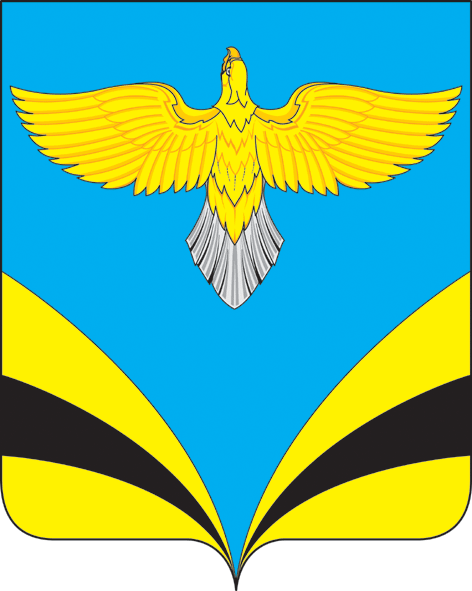            АДМИНИСТРАЦИЯ   сельского поселения Прибоймуниципального района Безенчукский           Самарской области             ПОСТАНОВЛЕНИЕ     от  31 января 2017  года  № 10«Об утверждении Плана мероприятий по противодействиюкоррупции в Администрации сельского поселения Прибой муниципального района БезенчукскийСамарской области на 2017-2018 годы.»         В целях повышения эффективности деятельности Администрации сельского поселения Прибой муниципального района Безенчукский Самарской области по профилактике коррупционных правонарушений, в соответствии с Федеральными законами от 6 октября 2003 года № 131-ФЗ «Об общих принципах организации местного самоуправления в Российской Федерации», от 25 декабря 2008 года № 273-ФЗ «О противодействии коррупции», Указом Президента Российской Федерации от 1 апреля 2016 года № 147 «О Национальном плане противодействия коррупции на 2016-2017 годы», руководствуясь Уставом сельского поселения Прибой муниципального района Безенчукский Самарской области,                                                              ПОСТАНОВЛЯЮ:      1. Утвердить План мероприятий по противодействию коррупции в Администрации сельского поселения Прибой муниципального района Безенчукский на 2017 - 2018 годы согласно приложения.      2. Опубликовать настоящее Постановление в газете «Вестник сельского поселения Прибой», разместить на официальном сайте Администрации сельского поселении Прибой в сети Интернет.       3. Настоящее постановление вступает в силу на следующий день после его официального опубликования.      4. Контроль за исполнением настоящего постановления оставляю за собой.Глава сельского поселения Прибой                                                      В.В ПахомовИсп. Вельдина Валентина Егоровнат.8(84676)43310                                                                                                                           Приложение кк Постановлению № 10от 31.01.2017 г.ПЛАНмероприятий по противодействию коррупции в Администрации сельского поселения Прибой муниципального района Безенчукский Самарской области на 2017-2018 годы.Совершенствование нормативной базы в сфере противодействия коррупцииОрганизация и проведение работы по представлению сведений о доходах, о расходах, об имуществе и обязательствах имущественного характера, а также по проверке и опубликованию данных сведений3. Меры по информационному обеспечению, взаимодействию с институтами гражданского обществаСовершенствование кадрового аспекта работы по противодействию коррупции5. Использование информационных ресурсов в работе по противодействию коррупции6. Иные мероприятия по вопросам противодействия коррупции№ п/пНаименование мероприятияСрок исполненияОтветственные исполнителиОжидаемый результат1.1.Разработка и утверждение правовых актов в сфере противодействия коррупцииВ течение срока действия планаСпециалист АдминистрацииВельдина В.Е.Формирование нормативной базы по вопросам противодействия коррупции.1.2.Актуализация нормативных правовых актов сельского поселения Прибой в целях приведения их в соответствие с изменениями в действующем законодательстве РФ и Самарской областиВ течение срока действия планаСпециалист АдминистрацииВельдина В.Е.Приведение нормативных правовых актов в соответствие с действующим законодательством.1.3.Проведение антикоррупционной экспертизы проектов нормативных правовых актов органов местного самоуправления сельского поселения ПрибойВ течение срока действия планаСпециалист АдминистрацииВельдина В.Е.Исключение коррупциогенных факторов в проектах нормативно правовых актах.1.4.Направление проектов муниципальных нормативных правовых актов в Безенчукскую районную прокуратуру для проверкиВ течение срока действия планаСпециалист АдминистрацииВельдина В.Е.Исключение коррупциогенных факторов в нормативно правовых актах.2.1Организация и проведение работы по своевременному представлению выборным должностным лицом, муниципальными служащими, полных и достоверных сведений о доходах, расходах, об имуществе и обязательствах имущественного характера, а также членов их семей.С 1 января по 30 апреляСпециалист АдминистрацииВельдина В.Е..Реализация норм антикоррупционногоЗаконодательства.2.2.Оказание консультационной помощи при заполнении справок о доходах, расходах, об имуществе и обязательствах имущественного характера (проведение персональных консультаций).С 1 января по 30 апреляСпециалист АдминистрацииВельдина В.Е.Представление выборным должностным лицом муниципальными служащими, полных и достоверных сведений о доходах, расходах, об имуществе и обязательствах имущественного характера, а также членов их семей2.3.Организация работы по опубликованию сведений выборного должностного лица, муниципальными служащими, полных и достоверных сведений о доходах, расходах, об имуществе и обязательствах имущественного характера, а также членов их семей на официальном сайте Администрации сельского поселения Прибой.В течение 14 рабочих дней со дня истечениясрока установленного для подачи сведений одоходах, расходах, об имуществе и обязательствах имущественного характераСпециалист АдминистрацииВельдина В.Е.Исполнение Указа Президента Российской Федерацииот 08.07.2013 № 613.2.4.Проведение работы по приему уточненных сведений(при наличии таких сведений) о доходах, расходах, обимуществе и обязательствах имущественногохарактера муниципальных служащих, а также членових семей.С 1 по 31 маяСпециалист АдминистрацииВельдина В.Е..Реализация норм антикоррупционного законодательства.Устранение ошибок и неточностейв представленных сведениях.2.5.Организация проверки достоверности и полнотысведений о доходах, об имуществе и обязательствахимущественного характера в отношении лиц,обязанных предоставлять данные сведения.При наличии основанийГлава сельского поселенияПахомов В.В.Установление фактов представления неполных и недостоверных сведений о доходах, об имуществе и обязательствах имущественного характера.Выявление информации, являющейся основанием для проведения проверок в связи с несоблюдением запретов иограничений, требований к служебному поведению, мер по предотвращению и урегулированию конфликта интересов, предоставлением недостоверных и (или) неполных сведений.3.1.Организация учета обращений граждан и юридическихлиц о фактах коррупции и иных неправомерныхдействиях муниципальных служащих администрациисельского поселения, поступающихпосредством: личного приёма главы сельского поселения, - письменных обращений;В течение срока действия планаГлава сельского поселенияПахомов В.В.Обеспечение возможности для граждан и юридических лиц сообщать о фактах коррупции.Организация информационнойоткрытости в сферепротиводействия коррупции.3.2.Взаимодействие с институтами гражданского обществапо вопросам противодействия коррупции:- включение независимых экспертов в составыкомиссий;- проведение совещаний с представителями общественных организаций;- вынесение на общественное обсуждение проектовнормативных правовых актов сельского поселения ПрибойВ течение срока действия планаГлава сельского поселенияПахомов В.В.Общественная оценка деятельностиадминистрации.Совершенствование правотворчества иправоприменения.3.3.Пропаганда антикоррупционной политики через средства массовой информации, размещения на официальном сайте положений законодательства Р Ф по борьбе с коррупцией, информирование населения о результатах данной деятельности.В течение срока действия планаСпециалист АдминистрацииВельдина В.Е.Организация информационнойоткрытости в сферепротиводействия коррупции.3.4.Обеспечение возможности оперативного представления гражданами и организациями информации о фактах коррупции в Администрации , или нарушений требований к служебному поведению муниципальных служащих, посредством приема электронных обращений на официальном сайте в сети интернет.В течение срока действия планаГлава сельского поселенияПахомов В.В.Обеспечение возможности для граждан и юридических лиц сообщать о фактах коррупции.4.1.Организация обучения муниципальных служащих по вопросам противодействия коррупции:- муниципальных служащих, ответственных за реализацию антикоррупционной политики в администрации сельского поселения Прибой;- обеспечение повышения квалификации муниципальных служащих Администрации сельского поселения по антикоррупционной тематике.В течение срока действия планаГлава сельского поселенияПахомов В.В.Антикоррупционное просвещение муниципальных служащих.Обеспечение соблюдения муниципальными служащими установленных законодательством требований к служебному поведению, обязанностей, запретови ограничений.4.2.Организация и проведение семинаров поантикоррупционной тематике для муниципальных служащих, в том числе:- по формированию негативного отношения кполучению подарков в связи с их должностным положением или в связи с исполнением ими служебных обязанностей;- по порядку уведомления о получении подарка и егопередачи;- об увольнении в связи с утратой доверия.В течение срока действия планаГлава сельского поселенияПахомов В.В.Антикоррупционное просвещение муниципальных служащих.Обеспечение соблюдения муниципальными служащими установленных законодательством требований к служебному поведению, обязанностей, запретови ограничений.4.3.Проведение разъяснительных мероприятий:- ознакомление с изменениями в действующемзаконодательстве; - разъяснение ограничений, налагаемых на граждан после увольнения с государственной гражданской (муниципальной службы) В течение срока действия планаГлава сельского поселенияПахомов В.В.Антикоррупционное просвещение муниципальных служащих.Обеспечение соблюдения муниципальными служащими установленных законодательством требований к служебному поведению, обязанностей, запретови ограничений.4.4.Проведение работы по выявлению несоблюдениязапретов и ограничений, требований к служебномуповедению, мер по предотвращению и урегулированию конфликта интересов, а также неисполнения обязанностей, установленных в целях противодействия коррупции.В течение срока действия планаГлава сельского поселенияПахомов В.В.Выявление информации, являющейся основанием для проведения проверки по несоблюдению запретов и ограничений, требований к служебному поведению, мер попредотвращению и урегулированию конфликта интересов, а также неисполнения обязанностей, установленных в целях противодействия коррупции.4.5.Организация проверок по каждому случаюнесоблюдения муниципальными служащими ограничений, запретов, установленных в целях противодействия коррупции. В течение срока действия планаГлава сельского поселенияПахомов В.В.Установление фактов нарушениязапретов и ограничений, несоблюдения требований к служебному поведению, неисполнения обязанностей, установленных в целяхпротиводействия коррупции.5.1.Обеспечение информационного наполненияспециализированного раздела официального сайта Администрации сельского поселения Прибой -«Противодействие коррупции» по вопросамреализации антикоррупционной политики иподдержание его в актуальном состоянииВ течение срока действия планаСпециалист АдминистрацииВельдина В.Е.Обеспечение информационнойоткрытости в сфере противодействия коррупции5.2.Размещение в средствах массовой информации и наофициальном сайте Администрации сельского поселения Прибой результатов деятельности в сфере противодействия коррупцииВ течение срока действия планаСпециалист АдминистрацииВельдина В.Е.Обеспечение информационнойоткрытости в сфере противодействия коррупции5.3.Освещение в средствах массовой информациинаиболее ярких фактов коррупционных проявлений ипринятых мерах реагированияВ течение срока действия планаСпециалист АдминистрацииВельдина В.Е.Обеспечение информационнойоткрытости в сфере противодействия коррупции6.1.Обеспечение деятельности комиссии по соблюдению требований к служебному поведению муниципальных служащих администрации сельского поселения и урегулированию конфликта интересовВ течение срока действия планаГлава сельского поселенияПахомов В.В..Реализация Указа Президента РФот 01.07.2010 № 821 и соответствующих нормативно-правовых актов органов местного самоуправления сельского поселения Прибой.6.2.Организация взаимодействия с государственными,муниципальными, правоохранительными и другимиорганами по вопросам борьбы с коррупциейВ течение срока действия планаГлава сельского поселенияПахомов В.В..Обеспечение эффективного обменаинформацией по вопросам противодействия коррупции средиразличных государственныхорганов.6.3.Осуществление контроля за исполнением настоящегопланаДо 30 декабря 2017г .,До 30 декабря 2018 г.Глава сельского поселенияПахомов В.В.Контроль за исполнением мероприятий, предусмотренныхнастоящим планом